15 июня 2021 годаПредпринимателям Юга России расскажут, как привлечь оборотный капитал с помощью услуг факторинга 17 июня Отделение Банка России по Волгоградской области проведет вебинар для предпринимателей Южного и Северо-Кавказского федеральных округов на тему «Факторинг: привлечение финансирования для малого и среднего бизнеса».Что такое факторинг и зачем он нужен? Какие бывают виды факторинга? Как предпринимателям с помощью него привлечь оборотный капитал? Ответы на эти и другие вопросы вы получите на вебинаре.В обсуждении примут участие представители Банка России, финансовых организаций и бизнес-сообщества. Эксперты, в частности, обсудят практику факторинговых сделок на Юге России. Представители бизнеса поделятся опытом.Принять участие могут все желающие. Необходимо заранее зарегистрироваться.Ссылка для регистрации: https://forms.yandex.ru/u/60bfccbed6451801582732e4/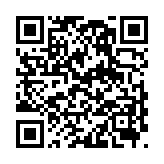 QR-код:Начало в 10:00 по московскому времени.При использовании материала ссылка на Отделение по Волгоградской области Южного ГУ Банка России обязательна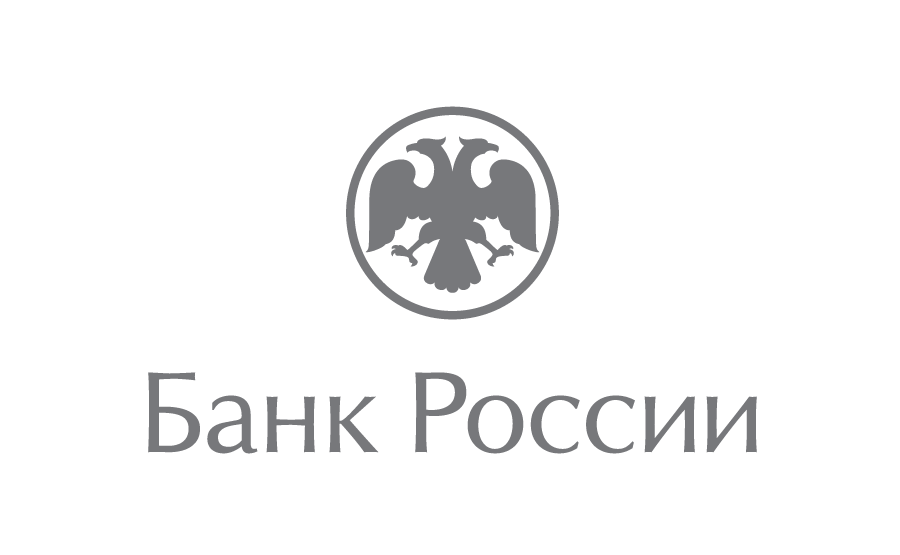 Отделение по Волгоградской области Южного главного управления Центрального банка Российской Федерации400066, г. Волгоград, пр. Ленина, 1818media@cbr.ru